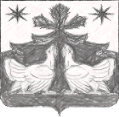 РОССИЙСКАЯ ФЕДЕРАЦИЯАДМИНИСТРАЦИЯ ЗОТИНСКОГО СЕЛЬСОВЕТАТУРУХАНСКОГО РАЙОНА КРАСНОЯРСКОГО КРАЯП О С Т А Н О В Л Е Н И ЕО назначении публичных  слушаний по проектуРешения Зотинского сельского Совета депутатов« Об  утверждении отчета  об  исполнении местного  бюджета Зотинского сельсовета  за 2017 год»       В соответствии со ст.28 Федерального закона № 131-ФЗ от 06.10.2003 года «Об общих принципах организации местного самоуправления в Российской Федерации», положением о публичных слушаниях в Зотинском сельсовете Туруханского района, утвержденного решением Зотинского сельского Совета  депутатов  от 24.03.2011 № 8-3 ( в ред. Решений, № 53-4 от 22.12.2017,  № 54-2 от 16.02.2018), руководствуясь  ст.17, ст. 36  Устава Зотинского сельсовета Туруханского районаПОСТАНОВЛЯЮ:        1. Назначить  публичные слушания по проекту  Решения Зотинского сельского Совета депутатов « Об утверждении отчета  об исполнении  местного  бюджета  Зотинского сельсовета  за 2017 год»  по инициативе Главы  Зотинского сельсовета  на  27 апреля 2018 года  в 15 часов 30 минут  в здании администрации  сельсовета  по адресу:  с. Зотино, ул. Рабочая, 30 , Туруханского район.       2. Утвердить состав рабочей группы по проведению публичных слушаний по проекту Решения Зотинского сельского Совета депутатов  «Об утверждении отчета  об исполнении  местного  бюджета  Зотинского сельсовета  за 2017 год»  в составе 5 человек:       3.  Уполномочить рабочую  группу  по проведению публичных слушаний:-организовать  документационное и материально-техническое обеспечение проведения публичных слушаний;-обеспечить ведение протокола публичных слушаний;- обеспечит официальное опубликование  результатов публичных слушаний ( протокол) и  мотивированное обоснование резолюции (итогов) публичных слушаний по проекту Решения Зотинского сельского Совета депутатов  « Об утверждении отчета  об исполнении  местного  бюджета  Зотинского сельсовета  за 2017 год» в печатном издании газете «Ведомости органов местного самоуправления Зотинского сельсовета» в течение пяти дней;-  направить результаты публичных слушаний   протокол , резолюцию по проекту бюджета  в  Зотинский сельский Совет депутатов и администрацию Зотинского сельсовета в течение трех дней.    4. Проект  Решения Зотинского сельского Совета депутатов « Об утверждении отчета  об исполнении  местного  бюджета  Зотинского сельсовета  за 2017 год», а также настоящее постановление , информационное сообщение о проведении  публичных слушаниях  опубликовать  в периодическом печатном издании  газете « Ведомости органов местного самоуправления Зотинского сельсовета »  и разместить на  официальном сайте  сельсовета ( ответственная специалист 1 категории сельсовета).    5. Заместителю главы Зотинского сельсовета  обеспечить проведение публичных слушаний по проекту решения  Зотинского сельского Совета депутатов «Об  утверждении отчета  об  исполнении местного  бюджета Зотинского сельсовета  за 2017 год».    6. Постановление вступает в силу в день его официального опубликования в печатном издании газете «Ведомости органов местного самоуправления Зотинского сельсовета»   7.Контроль за исполнением настоящего  постановления оставляю за собой.Глава    Зотинского  сельсовета :    _________________И. Г. Моисеева  05.04. 2018  года            с. Зотино№  24 -п№  п/пФамилия, имя, отчестводолжность1Дудина Ольга АндреевнаДепутат Зотинского сельского Совета  депутатов2Опарина Полина ГеоргиевнаЗам. Главы Зотинского сельсовета3Маленьких Татьяна АлександровнаДепутат Зотинского сельского Совета  депутатов4Каткова Лариса НиколаевнаБухгалтер - документовед  сельсовета5Чернова  Елена ОлеговнаДепутат Зотинского сельского Совета  депутатов